   Design and Fabrication of Multipurpose Mechanical MachineShubhamkar Dhoble1, Ghanshyam Kannake2, Kunal Nannaware3, . Prof. Ajay Bonde1,2,3 Department of Mechanical Engineering, Yeshwantrao Chavan college of engineering, NagpurAbstract — This project emphasis on design and fabrication of multipurpose machine. The project aims at designing and developing a multipurpose machine tool which is capable of performing multiple tasks simultaneously. The fundamental functions of machine tools are to transform the raw materials with given mechanical properties to the finished parts with required geometry, dimensions and surface quality. As the demands are increasing to produce parts with higher quality at reduced cost, the machine tools are required to have higher machining accuracy and speed. In this project we have a proposed a machine which can perform operations like drilling, cutting and grinding simultaneously which implies that industrialist have not to pay for machine performing above tasks individually for operating operation simultaneously. INTRODUCTIONManufacturing Industries are usually meant for Production and services at the most economical production cost, machining cost and low inventory maintenance. In this high demanding world where every operation has been made quicker and faster due to technology advancement but this advancement is also propositional to big investments, every production industry desires to make high quality and standard of the product at very low cost.The fundamental functions of machine tools are to transform the raw materials with given mechanical properties to the finished parts with required geometry, dimensions and surface quality. As the demands are increasing to produce parts with higher quality at reduced cost, the machine tools are required to have higher machining accuracy and speed. In recent years, the demands are also increasing with machining difficulty to cut materials and parts with high tolerance geometry. As the production lot size becomes smaller, a single part with complicated geometry has to be machined without a trial cut. In order to meet such requirements, the machine tools are expected to have multiple functions with modular and reconfigurable design architectures of the parts which may include various cutting processes, grinding, deformation and other finishing processes. In order to manufacture such parts with small quantity, it is necessary to have one machine tool which can perform various manufacturing processes within one machine. Various kinds of multifunctional machine tools with integrated processes have been developed for general as well as for specific purposes.             PREVIOUS WORKSDesign and Fabrication of Multipurpose Machine Syed Shahnawaz1 Nilesh Nirwan2 1M. Tech Student 2H Dept.1, 2 Department of CAD/CAM 1,2Wainganga College of Engineering and Management Nagpur, Maharashtra, IndiaJyoti1, Surendra Gupta2, Vaibhav Dwivedi3, Vikash4 "DESIGN & FABRICATION OF MULTI-PURPOSE MACHINE". The aim of our project is the design and fabrication of MULTI-PURPOSE MACHINE, a structure, which is used for performing MULTIPLE OPERATION’s like1. Drilling2. Cutting  3. Grinding1,2Department of CAD/CAM1, 2Wainganga College of Engineering and Management Nagpur, Maharashtra, India “Design & Development of Multipurpose Machine” Prof. S.S.Lande1, Shrishiel Desai2, Chetan Jadhav3 Nanasaheb Mahadik College of Engineering and Technology, Peth(India)      PROBLEM IDENTIFICATIONMotivation and objective:To make a machine which can do a single operation as well as multiple operations at a time.Propose a machine with less mechanism and high power delivery.3. The machine can perform drilling, cutting, grinding                  operation.     Existing methodThe existing system is completely a mechanical based project. In the prior technology, they perform operations such as drilling, grinding and cutting was running at same time. Our upgrades are that we are using coupling for operating single operation at a time and also multiple operations at a time.    CONSTRUCTION AND WORKING PRINCIPLEConstructionThe basic components of a multi-purpose mechanical machine are single phase induction motor, V-belt and pulley, bearings, drill chuck, pulleys, grinding wheel, and saw cutter with frame. The motor which mounted at bottom frame where the shaft of motor is connected with the small pulley and through this power is transmitted from smaller pulley to the bigger pulley which attached at top frame with the help of V-belts. The bigger pulley rotates the shaft which are mounted on the top frame. Both end of the shaft is connected with the coupling which is use to perform drilling and cutting operations. The drilling shaft consists of drill chuck at the end to hold the drill bit of varying sizes. Here coupling mechanism is connected on both which is used for engaging and disengaging of operations where, at one time only one operation can perform with the help of coupling, so from this the power which are consume by other operations are focused only on one particular operation from that we can achieve high power delivery and better performance also. Now the shaft1 which are mounted on top frame consist two pulleys i.e.; big pulley and small pulley.  With the help of V belt drive the small pulley which is consist on shaft1 can transfer the power to bigger pulley which is mounted on shaft2 where it is located at the top frame. So the shaft2 having an operation like grinding wheels for surface finish for bringing the component to desired shape and size.CouplingsCouplings are mechanical elements that coupled two shaft which enables motion to be transferred from one element to another.Types of CouplingRigid Coupling.Flexible Coupling.In this mechanism we are using Flexible Coupling it is use to connect both lateral and angular with aligned shaft. Similar construction as rigid coupling, rubber bushes are inserted in coupled part. To overcome the problems arising due to misalignment “Bush Pin Type Flexible Coupling” is used. A flexible coupling consists a flexible like a rubber bush between the driving and driven flanges. This flexible bush not only accommodated the misalignment but also sustain vibration and shock.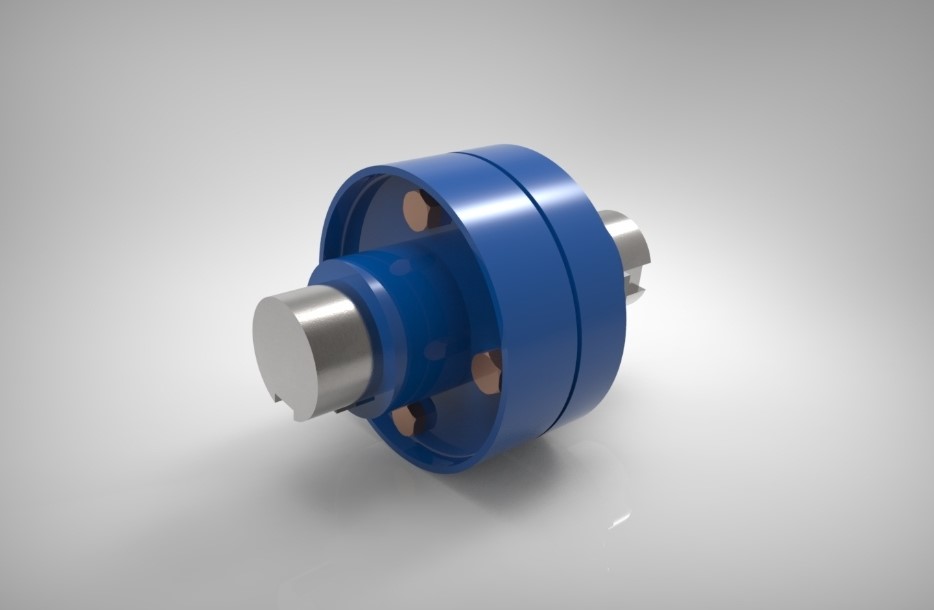      Working PrincipleThe arrangement has electrical motor, coupling, bearing, shaft, cutting, drilling and grinding set up. The power is transmitted to the first shaft from the electrical motor which is driven by electrical current.The grinding wheel is attached at the one end of the shaft and drilling operation takes place at the other end of the shaft.Cutting action takes place at the second shaft which is driven by the first shaft with the help of belt and pulley arrangement. Coupling is used for the engagement and disengagement purpose. We can perform any of the three operations or all the three operations as per our requirement.1. IN-HOUSE EXPERTISEShould have fabrication   knowledge.Should  know  to design with design software.2. EXTERNAL EXPERTISEFabricator.Design  expert.     V.  MATERIALS / TOOLS REQUIREDIN-HOUSE FACILITIES                                             Cad designing softwareThermal simulationFabrication labEXTERNAL FACILITIESWelding and other machining process.          VI. Basic structure of machine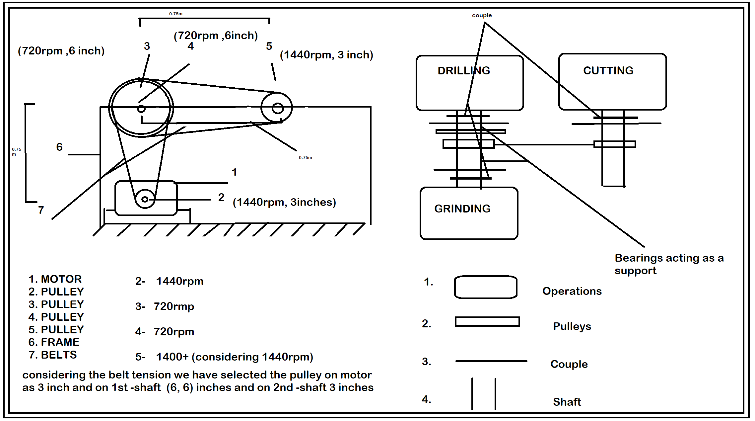 .         VII. ADVANTAGES & LIMITATIONSAdvantagesInitial & maintenance cost is less.It is very useful for small scale industries.Easy replacement and installation of various partsSkill worker not required to drive the system self propel.Limitations We cannot perform single operation at a time.Safety of operator is less.Maintenance high.         VIII. FUTURE SCOPE Replacement of multiple machines and compact it in single operated machine.Can be used in small and medium scale industries for multiple operations.       CONCLUSIONSThe project was developed with the help of literature and conference papers along with different books related to the project. The innovation made within this machine has immense scope in the coming future. With this work we were able to gain lot of knowledge along with great open ideas subjected to it. The project is done based on calculated values and feasible market availability. The machine does able to work all the given operations and functions well while performing operations.  The machine is efficient which will reduce the time and energy required as well as man power.                REFERENCES[1] M. 1. Machine Selection Rules    in a Dynamic Job Shop;Names: V. Subramaniam, G. K. Lee, T. Ramesh,         G. S. Hong and Y. S. Wong.   Department of Mechanical and Production Engineering, National University of Singapore, Singapore International JournalAdv. Manufacture Technology (2000) 16:902–908 2000 Springer-Verlag London Limited.[2] Multi-functional machine tool;Name: T. Moriwaki Department of Industrial and Systems Engineering, Setsunan University, Neyagawa, Japan CIRP Annals Manufacturing Technology 2008 CIRP.[3] Homokinetic Shaft- Coupling Mechanism Via Double Schoenfliesmotion Generetors.Names: Chung-Chin and Lee Jacques M. HervéASME 2014 International Design Engineering TechnicalConferences August 17-20, 2014, Buffalo, New York, USA[4] Vibration influence on a drilling machineNames: Lushnikov R.E., Shvagrukova E.V.2014 International Conference on Mechanical Engineering,Automation and Control Systems (MEACS), Tomsk,   Russia   2014 IEEE